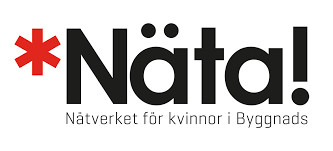 Informationsträff med *NätaNär: 	14 aprilVar: 	Byggnads kontor i Uppsala, Stallängsgatan 17ATid:  	8.30-15.00ProgramVad är Näta?Fackliga frågorVad är negativt/positivt med våra yrken?Hur kan vi vara med att påverka byggbranschen?Som avslutning erbjuds avkopplande bastu med fruktfat och lättdryck. Så ta gärna med badkläder och handduk.Byggnads bjuder på lunch, reseersättning och förlorad arbetsförtjänst den dagen.Hoppas vi ses!Anmälan görs till Annica Eng, tel 010-601 14 47.Vid frågor kontakta gärna Elina Peimer 072-554 50 13.